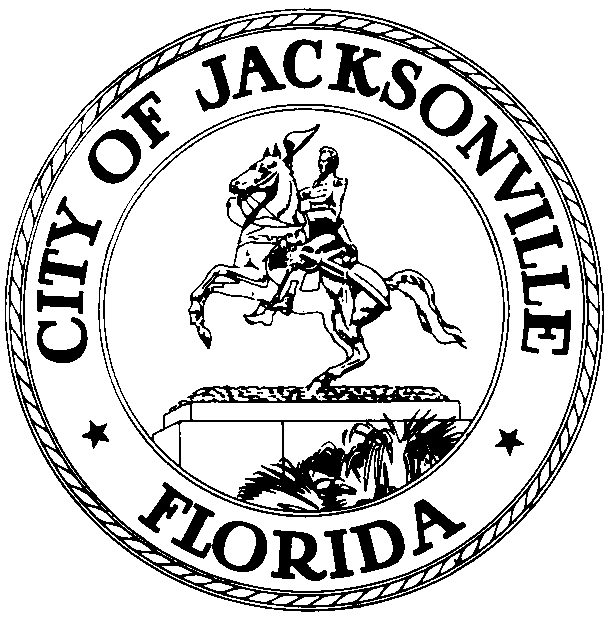 	OFFICE OF THE CITY COUNCIL	Jacksonville Waterways Commission	117 W. Duval Street, , December 3, 20191:00 PMA M E N D E D M E M O R A N D U MTO:		Jacksonville Waterways Commission’s		Florida Inland Navigation District (FIND) Subcommittee		Raymond S. Pringle Jr.		Matt Brockelman – Excused Marshall Adkison – Excused Lindsey BrockFROM:	Jill Haskell, ChairRE:		Florida Inland Navigation District (FIND) Subcommittee MeetingAs Chair of the Florida Inland Navigation District (FIND) Subcommittee, I am hereby scheduling a meeting for Wednesday, December 4, 2019 at 1:30 p.m., in the Committee Room B, City Hall, 117 West Duval Street, 1st Floor, Jacksonville, FL  32202. The purpose of this meeting is to discuss the potential FIND projects for the 2020 grant cycle. All parties are welcome to attend.Please mark your calendars accordingly.JH/jsE-mail:  Council Members/Staff			                              Cheryl Brown, Director/Council Secretary                             Jessica Matthews, Chief, Legislative Services	                              Margaret M. Sidman, Deputy, General CouncilPaige Johnston, Chief, General Counsel              Jeff Clements, Chief of Research		                 Susan Grandin, Asst. General Counsel		                 CITYC@COJ.NET             Posted Notice Board, 1st Fl, City Hall             Public Notice System, City Council Web Page             Media Box